ARKANSAS AGRICULTURE DEPARTMENT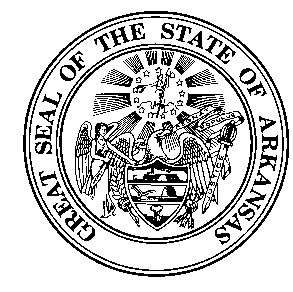 #1 Natural Resources DriveLittle Rock, AR  72205AN EQUAL OPPORTUNITY EMPLOYERJOB OPPORTUNITYNovember 9, 2018Re-AdvertisedSTATE’S MINIMUM QUALIFICATIONS:Education/experience requirements:The equivalent of a bachelor’s degree in forestry or a related field.One year of experience in forest management or a related field.Registered forester in accordance with ACA 17-31-301.Pass annual physical standard as a condition of employment.Must obtain a Commercial Driver’s License. (Within 90 days of hire date)Knowledge of:Forest management practices and techniques.Fire prevention and fire suppression theories and methods.Laws and regulations affecting fire control and forest management.Supervisory practices and procedures.Federal and state forestry programs available for forest landowners, communities and fire departments.Ability to:Plan and coordinate work activities and monitor performance of subordinates.Prepare and make public presentations and conduct forestry training.Collect data, analyze needs assessments, and prepare written forest management recommendations for private and public forest landowners.Preferred Qualifications:Frequent twenty-four (24) hour on-call duty and frequent exposure to hazardous conditions while fighting fires and marking timber.AFC Residency policy:  Forest Rangers and Foresters must reside within the county of their work station/counties of responsibility, or reside within a distance that will allow for the employees to arrive at the work station and be in route to the emergency within a thirty minute time period.TITLELOCATIONANNUAL SALARYPOSITION #APPLICATION MUST BE RECEIVED BY:ForesterDivision: Arkansas Forestry CommissionDepartment: District 4Location: Nevada, Hempstead, & Columbia CountiesHiring Authority: Forestry CommissionDistrict Forester Cory Bostic2501 Maul RoadCamden, AR  71701Phone: 870/836-7385Fax: 870/836-7516E-mail: cory.bostic@agriculture.arkansas.govStandard State of Arkansas employment application required.Apply on line:http://www.arstatejobs.comEntry Level Salary: $40,340Grade GS07Position #: 22088620              November 23, 2018